LAMPIRAN  IAngket Kegiatan Ekstrakurikuler Palang Merah RemajaPengantar :Angket ini bukan merupakan suatu test dan tidak berpengaruh terhadap hasil belajar anda. Isilah angket ini tanpa ada perasaan khawatir, serta tidak ada jawaban yang benar dan salah. Anda diharapkan menjawab dengan jujur dan teliti sesuai dengan keadaan anda bersifat pribadi dan dijaga kerahasiaannya. Oleh karena itu, kerjakanlah angket ini secara jujur dan sungguh-sungguh sesuai dengan petunjuk pengerjaan dibawah ini.Petunjuk pengisian:Tulislah identitas anda pada tempat yang tersedia.Bacalah pernyataan dalam angket dibawah ini secara teliti dan cermat.Pilihlah jawaban yang paling sesuai dengan keadaan anda yang sebenarnya, dengan memberi tanda ceklis () pada kolom pilihan. Jika anda salah memilih setelah menceklis salah satu dari pernyataan, anda bisa menambahkan = (garis dua) pada ceklis tersebut, sehingga menjadi (  ) dan memilih pernyataan lainnya lagi.Jawablah sesuai dengan kenyataan yang ada, sehingga kesimpulan yang diambil dari data ini bisa benar.Periksa kembali nomor pernyataan, jangan sampai ada yang terlewatkan.Keterangan:SS	: Sangat Sesuai		KS	: Kurang SesuaiS	: Sesuai			TS	: Tidak SesuaINama		:Jenis Kelamin	:Kelas 		:ANGKETKEGIATAN EKSTRAKURIKULER PALANG MERAH REMAJALAMPIRAN IIPerhitungan validitas dengan SPSS 22.0Tabel ringkasan perhitungan angket kegiatan ekstrakulikuler PMRLAMPIRAN IIIPerhitungan Reliabilitas Dengan Spss 22.0LAMPIRAN   IVAngket Prestasi Belajar Siswa Pengantar :Angket ini bukan merupakan suatu test dan tidak berpengaruh terhadap hasil belajar anda. Isilah angket ini tanpa ada perasaan khawatir, serta tidak ada jawaban yang benar dan salah. Anda diharapkan menjawab dengan jujur dan teliti sesuai dengan keadaan anda bersifat pribadi dan dijaga kerahasiaannya. Oleh karena itu, kerjakanlah angket ini secara jujur dan sungguh-sungguh sesuai dengan petunjuk pengerjaan dibawah ini.Petunjuk pengisian:Tulislah identitas anda pada tempat yang tersediaBacalah pernyataan dalam angket dibawah ini secara teliti dan cermat.Pilihlah jawaban yang paling sesuai dengan keadaan anda yang sebenarnya, dengan memberi tanda ceklis () pada kolom pilihan. Jika anda salah memilih setelah menceklis salah satu dari pernyataan, anda bisa menambahkan = (garis dua) pada ceklis tersebut, sehingga menjadi (  ) dan memilih pernyataan lainnya lagi.Jawablah sesuai dengan kenyataan yang ada, sehingga kesimpulan yang diambil dari data ini bisa benar.Periksa kembali nomor pernyataan, jangan sampai ada yang terlewatkan.Keterangan:SS	: Sangat Sesuai		KS	: Kurang SesuaiS	: Sesuai			TS	: Tidak SesuaiNama		:Jenis Kelamin	:Kelas 		:LAMPIRAN VHasil uji  validitas dengan SPSSTabel ringkasan perhitungan angket Prestasi Belajar Siswa  LAMPIRAN VIHasil uji reliabilitas dengan SPSSDOKUMENTASI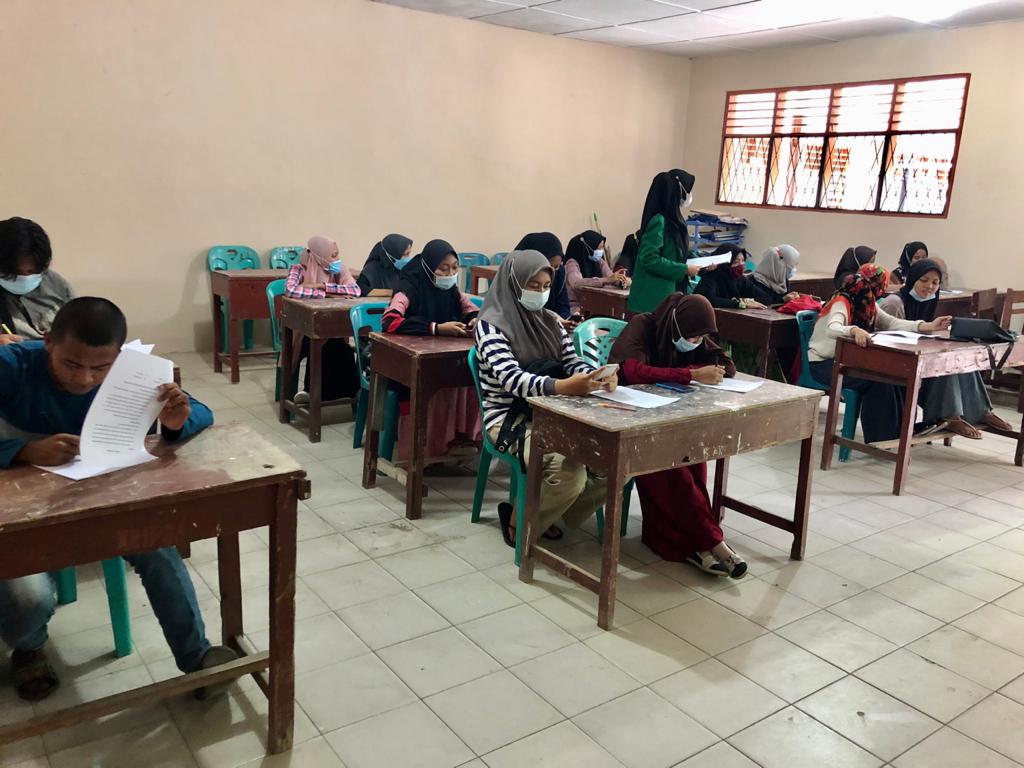 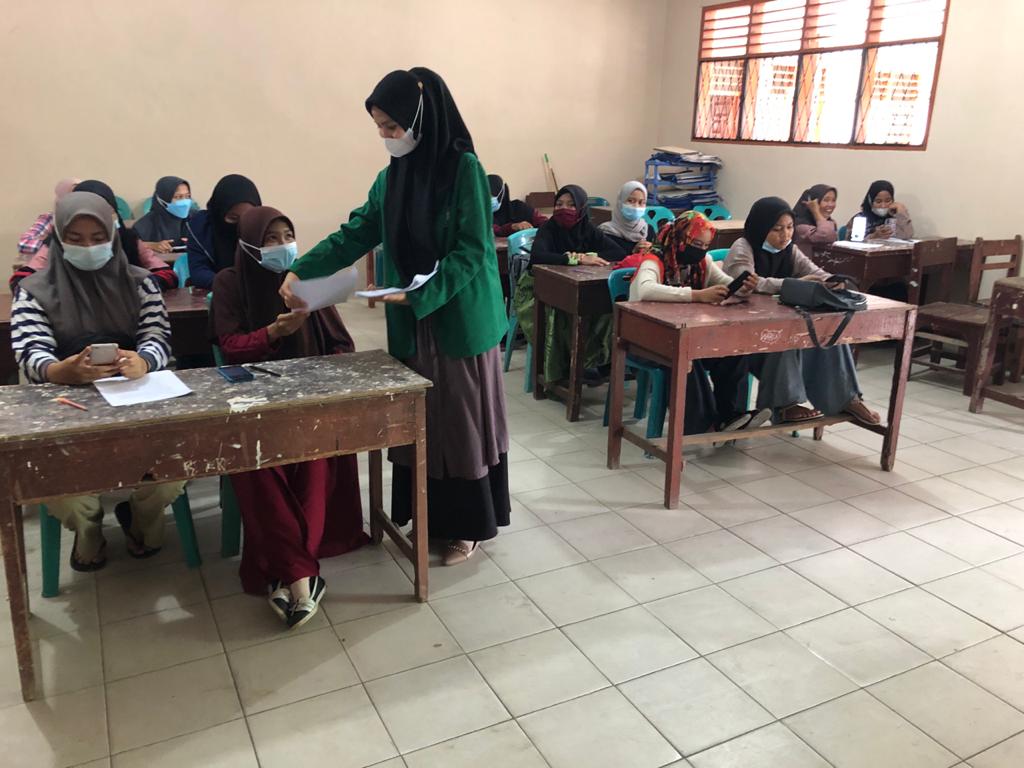 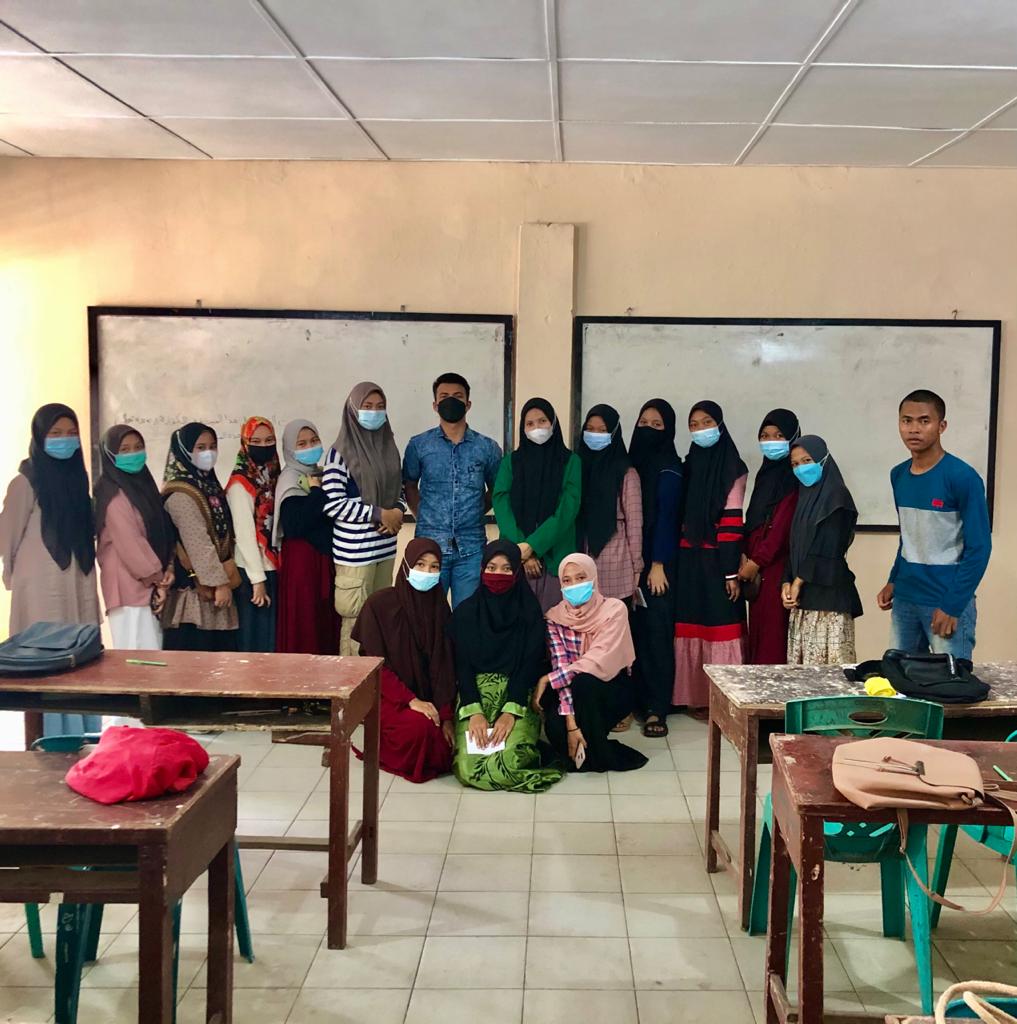 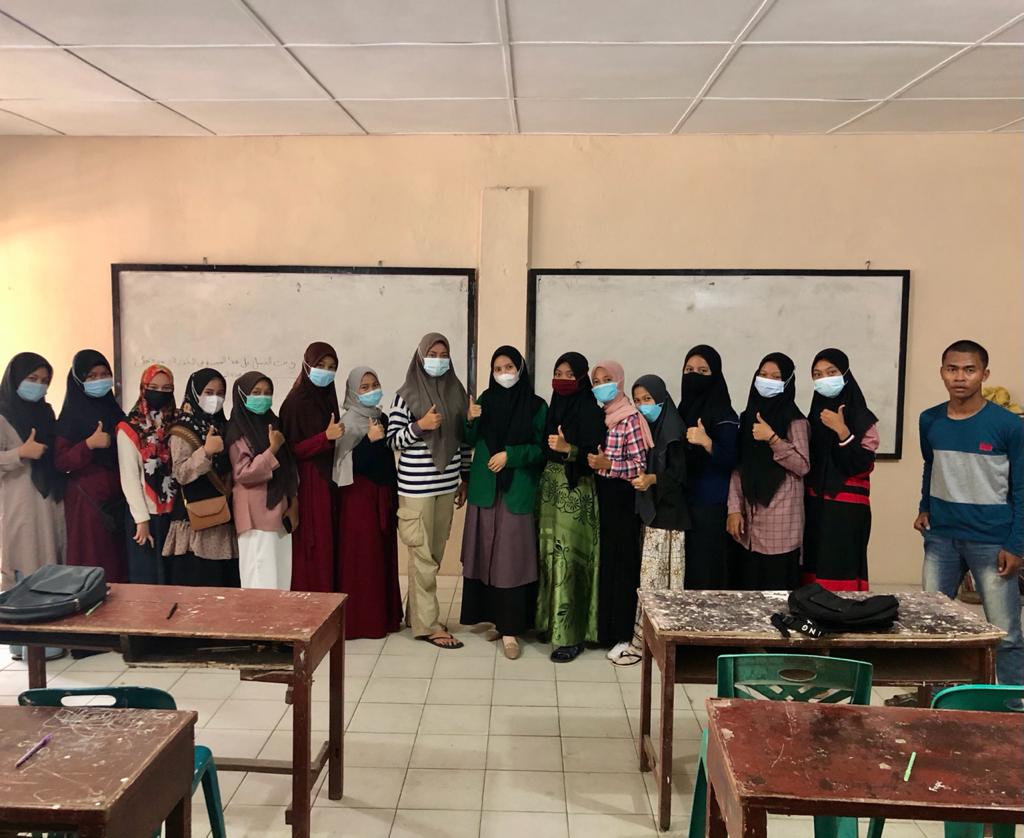 NoPernyataanSSSKSTS1Saya aktif dalam setiap kegiatan ekstrakurikuler Palang Merah Remaja di sekolah maupun diluar sekolah.2Saya berusaha memenuhi semua  kebutuhan dalam kegiatan Palang Merah Remaja.3Saya suka memecahkan permasalahan yang muncul dalam kegiatan ekstrakurikuler Palang Merah Remaja.4Saya  mempersiapkan segala sesuatu dalam kegiatan Palang Merah Remaja.5Saya  ikut berpartisipasi dalam kegiatan Palang Merah Remaja.6Saya mengikuti kegiatan Palang Merah Remaja karena keingingan sendiri.7Saya berusaha menciptakan kreatifitas dalam kegiatan Palang Merah Remaja.8Saya larut malam pulang ke rumah saat mengikuti kegiatan Palang Merah Remaja.9Saya menjalanni dan menyelesaikan tugas yang diberikan.10Dalam belajar saya melakukan segala hal tanpa tekanan dari guru atau orang lain.11Saya tidak marah saat pendapat saya dikritik orang lain.12Saya mampu bekerja sama dalam kegiatan Palang Merah Remaja.13Dalam mengambil keputusan, saya akan mengambil suara terbanyak meskipun itu kurang sesuai dengan kebutuhan.14Saya kurang bergaul dengan teman sekelas karena aktif berorganisasi.15Saya mampu untuk berpikir kritis.16Saya suka memanfaatkan berbagi sumber belajar yang tersedia saat kegiatan ekstrakurikuler Palang Merah Remaja.17Saya tidak malu-malu meminjam alat dalam kegiatan Palang Merah Remaja.18Saya selalu berusaha mengerjai tugas yang ada dalam kegiatan ekstrakurikuler Palang Merah Remaja.19Saya bersedia untuk membuat program kegiatan ekstrakurikuler Palang Merah Remaja yang bermanfaat bagi sekolah.20Saya melalaikan pekerjaan rumah karena terlalu sibuk dalam kegiatan ekstrakurikuler Palang Merah Remaja.21Saya sepele dengan kegiatan ekstrakurikuler Palang Merah Remaja22Sekolah adalah menjalin hubungan yang baik dengan siswa lain.23Kepemimpinan di terapkan dalam kegiatan ekstrakurikuler Palang Merah Remaja.24Dalam kegiatan ekstrakurikuler Palang Merah Remaja, saya hanya berperan sebagai tim hore-hore saja.25Saya aktif menjadi anggota ekstrakurikuler Palang Merah Remaja.26Saya konsisiten dengan gagasan yang disampaikan walaupun banyak yang menentangnya.27Saya berusaha menjalankan kegiatan ekstrakurikuler Palang Merah Remaja dengan baik.28Saya akan bertanya dengan senior atau mantan pengurus kegiatan ekstrakurikuler Palang Merah Remaja29Saya tidak bersedia dilibatkan dalam mencari solusi suatu masalah siswa disekolah.30Saya berkorban untuk kegiatan ekstrakurikuler Palang Merah Remaja demi mengharumkan nama sekolah.31Saya dapat mengembangkan kepribadian yang lebih baik dalam kegiatan ekstrakurikuler.32Pengetahuan saya bertambah ketika mengikuti kegiatan ekstrakurikuler Palang Merah Remaja.33Saya akan mendamaikan teman saya yang berselisih.34Saya kurang mampu mendorong teman untuk termotivasi dalam kedisplinan.34Kegiatan dalam Palang Merah Remaja tidak memberikan prestasi bagi kehidupan saya.35Saya akan mencari simpati siswa lainnya untuk mendukung kegiatan Palang Merah Remaja.36Saya menanggapi masalah dengan kepala dingin.37Belajar saya terhambat karena beroganisasi.38Saya lebih mengutamakan kegiatan Palang Merah Remaja dari pada kepentingan pribadi.39Saya lebih mengutamakan kegiatan ekstrakurikuler Palang Merah Remaja dari pada belajar dikelas.40Saya senang membaca artikel tentang pelatihan kepemimpinan kemudian diterapkan dalam kegiatan organisasi.TOTALX01Pearson Correlation,479*X01Sig. (2-tailed),012X01N46X02Pearson Correlation,572**X02Sig. (2-tailed),002X02N46X03Pearson Correlation,545**X03Sig. (2-tailed),003X03N46X04Pearson Correlation,391*X04Sig. (2-tailed),044X04N46X05Pearson Correlation,599**X05Sig. (2-tailed),001X05N46X06Pearson Correlation,391*X06Sig. (2-tailed),044X06N46X07Pearson Correlation,398*X07Sig. (2-tailed),040X07N46X08Pearson Correlation,512**X08Sig. (2-tailed),006X08N46X09Pearson Correlation,448*X09Sig. (2-tailed),019X09N46X10Pearson Correlation,436*X10Sig. (2-tailed),023X10N46X11Pearson Correlation,518**X11Sig. (2-tailed),006X11N46X12Pearson Correlation,490**X12Sig. (2-tailed),009X12N46X13Pearson Correlation,114X13Sig. (2-tailed),110X13N46X14Pearson Correlation,176X14Sig. (2-tailed),380X14N46X15Pearson Correlation,173X15Sig. (2-tailed),389X15N46X16Pearson Correlation,500**X16Sig. (2-tailed),008X16N46X17Pearson Correlation,472*X17Sig. (2-tailed),013X17N46X18Pearson Correlation,143X18Sig. (2-tailed),476X18N46X19Pearson Correlation,576**X19Sig. (2-tailed),002X19N46X20Pearson Correlation,575**X20Sig. (2-tailed),002X20N46X21Pearson Correlation,607**X21Sig. (2-tailed),001X21N46X22Pearson Correlation,467*X22Sig. (2-tailed),014X22N46X23Pearson Correlation,576**X23Sig. (2-tailed),002X23N46X24Pearson Correlation,758**X24Sig. (2-tailed),000X24N46X25Pearson Correlation,779**X25Sig. (2-tailed),000X25N46X26Pearson Correlation,424*X26Sig. (2-tailed),028X26N46X27Pearson Correlation,609**X27Sig. (2-tailed),001X27N46X28Pearson Correlation,547**X28Sig. (2-tailed),003X28N46X29Pearson Correlation,765**X29Sig. (2-tailed),000X29N46X30Pearson Correlation,586**X30Sig. (2-tailed),001X30N46X31Pearson Correlation,475*X31Sig. (2-tailed),012X31N46X32Pearson Correlation,508**X32Sig. (2-tailed),007X32N46X33Pearson Correlation,411*X33Sig. (2-tailed),033X33N46X34Pearson Correlation,468*X34Sig. (2-tailed),014X34N46X35Pearson Correlation,840**X35Sig. (2-tailed),000X35N46X36Pearson Correlation,379X36Sig. (2-tailed),051X36N46X37Pearson Correlation,456*X37Sig. (2-tailed),017X37N46X38Pearson Correlation,386*X38Sig. (2-tailed),047X38N46X39Pearson Correlation,404*X39Sig. (2-tailed),037X39N46X40Pearson Correlation,363X40Sig. (2-tailed),416X40N46TOTALPearson Correlation1TOTALSig. (2-tailed)TOTALN46No itemrhitungrtabelstatus10,4790,312valid20,5720,312valid30,5450,312valid40,3900,312valid50,5980,312valid60,3900,312valid70,3980,312valid80,5110,312valid90,4480,312valid100,4360,312valid110,5170,312valid120,4890,312valid130,1140,312Tidak valid140,1760,312Tidak valid150,1720,312Tidak valid160,4990,312valid170,4720,312valid180,1430,312valid190,5750,312valid200,5750,312valid210,6070,312valid220,4670,312valid230,5760,312valid240,7580,312valid250,7790,312valid260,4230,312valid270,6090,312valid280,5470,312valid290,7650,312valid300,5860,312valid310,4750,312valid320,5070,312valid330,4110,312valid340,4680,312valid350,8400,312valid360,3790,312valid370,4560,312valid380,3860,312valid390,4040,312valid400,3630,312validReliability StatisticsReliability StatisticsCronbach's AlphaN of Items,90446hasil reliabilitas 0,904 > 0,80 maka angket ini reliabelhasil reliabilitas 0,904 > 0,80 maka angket ini reliabelhasil reliabilitas 0,904 > 0,80 maka angket ini reliabelhasil reliabilitas 0,904 > 0,80 maka angket ini reliabelhasil reliabilitas 0,904 > 0,80 maka angket ini reliabelNoPernyataanSSSKSTS1Bagi saya keberhasilan dalam berprestasi merupakan hal yang utama.2Saya tidak merasa memiliki kekurangan dalam Prestasi Belajar Siswa .3Saya menyusun jadwal pelajaran dirumah.4Saya puas jika mata pelajaran yang tidak terlalu saya suka mendapatkan prestasi yang baik.5Saya berusaha keras belajar, karena ingin mencapai Prestasi Belajar Siswa  setinggi-tingginya.6Meningkatkan kualitas ibadah untuk mencapai Prestasi Belajar Siswa .7Saya berusaha mendapatkan nilai terbaik dalam pelajaran.8Terlambat dalam mengumpulkan tugas ke guru merupakan hal biasa bagi saya.9Saya saling bertukar pendapat dan pikiran masalah pelajaran dengan teman-teman.10Saya memiliki target biar bisa meraih ranking 5 besar di kelas.11Saya bisa mendapatkan nilai yang tinggi apabila saya rajin belajar.12Saya menyadari apa yang saat ini saya lakukan akan mempengaruhi masa depan.13Saya mengalami kesulitan berkonsentrasi ketika belajar ditempat yang ramai.14Saya suka membaca buku sendiri dari pada di bacakan teman.15Jika hasil ujian saya tidak baik, saya akan lebih giat lagi belajar.16Jika saya diberi kepercayaan sebagai pemimpin kegiatan di sekolah, maka saya akan melaksanakannya dengan baik.17Saya selalu belajar  setiap malam dirumah.18Saya mendapatkan pujian dari orang tua, jika saya memperoleh nilai baik.19Saya bersedia berprestasi dalam kelompok belajar di luar maupun di dalam kelas.20Saya cemburu jika ada teman yang memiliki Prestasi Belajar Siswa  lebih baik dari saya.21Saya mendengarkan dengan seksama ketika ada temen yang bertanya kepada guru.22Saya sedih jika Prestasi Belajar Siswa  saya menurun.23Saya malas memberi pujian kepada teman yang berhasil dalam belajar.24Saya tetap percaya diri meskipun masih memiliki banyak kekurangan belajar.25Saya membuat rangkuman dan resume materi pelajaran setelah melaksanakan diskusi.26Saya benci kepada teman yang menurun Prestasi Belajar Siswa nya.27Saya mengadakan latihan lanjutan dalam belajar dengan siswa lain.28Saya mengikuti kegiatan ekstrakurikuler disekolah agar lebih meningkatkan Prestasi Belajar Siswa .29Saya menghargai kelompok lain saat berdiskusi dikelas.30saya mencari bahan pelajaran bahan pelajaran di buku lain ketika ada materi yang belum dipahami.31Saya ragu untuk mengekspresikan ide kepada orang lain.32Menghadapi prestasi yang menurun bagi saya merupakan tantangan yang harus diselesaikan.33Saya melibatkan diri pada kegiatan yang dilaksanakan disekolah.34Saya lebih suka bermain dengan teman yang memiliki rengking dari pada teman lainnya.35Saya sedih ketika tidak menjalankan jadwal kegiatan yang sudah dibuat.36Saya termasuk orang yang mudah bergaul dalam kelompok belajar.37Hasil belajar yang saya peroleh sudah seimbang dengan usaha belajar yang telah saya lakukan.38Saya merasa kurang mampu dalam menguasai materi yang diajarkan39Saya setuju dengan tata tertib guru  meningkatkan Prestasi Belajar Siswa .40Saya merasa adanya aktifitas yang kurang terarah dari guru didalam kelas.TOTALX01Pearson Correlation,397*X01Sig. (2-tailed),040X01N46X02Pearson Correlation,578**X02Sig. (2-tailed),002X02N46X03Pearson Correlation,549**X03Sig. (2-tailed),003X03N46X04Pearson Correlation,392*X04Sig. (2-tailed),043X04N46X05Pearson Correlation,630**X05Sig. (2-tailed),000X05N46X06Pearson Correlation,383*X06Sig. (2-tailed),049X06N46X07Pearson Correlation,347X07Sig. (2-tailed),076X07N46X08Pearson Correlation,512**X08Sig. (2-tailed),006X08N46X09Pearson Correlation,410*X09Sig. (2-tailed),034X09N46X10Pearson Correlation,456*X10Sig. (2-tailed),017X10N46X11Pearson Correlation,483*X11Sig. (2-tailed),011X11N46X12Pearson Correlation,526**X12Sig. (2-tailed),005X12N46X13Pearson Correlation,396*X13Sig. (2-tailed),041X13N46X14Pearson Correlation,009X14Sig. (2-tailed),965X14N46X15Pearson Correlation,420*X15Sig. (2-tailed),029X15N46X16Pearson Correlation,512**X16Sig. (2-tailed),006X16N46X17Pearson Correlation,466*X17Sig. (2-tailed),014X17N46X18Pearson Correlation,175X18Sig. (2-tailed),383X18N46X19Pearson Correlation,512**X19Sig. (2-tailed),006X19N46X20Pearson Correlation,565**X20Sig. (2-tailed),002X20N46X21Pearson Correlation,602**X21Sig. (2-tailed),001X21N46X22Pearson Correlation,501**X22Sig. (2-tailed),008X22N46X23Pearson Correlation,613**X23Sig. (2-tailed),001X23N46X24Pearson Correlation,748**X24Sig. (2-tailed),000X24N46X25Pearson Correlation,787**X25Sig. (2-tailed),000X25N46X26Pearson Correlation,422*X26Sig. (2-tailed),028X26N46X27Pearson Correlation,606**X27Sig. (2-tailed),001X27N46X28Pearson Correlation,542**X28Sig. (2-tailed),003X28N46X29Pearson Correlation,753**X29Sig. (2-tailed),000X29N46X30Pearson Correlation,607**X30Sig. (2-tailed),001X30N46X31Pearson Correlation,494**X31Sig. (2-tailed),009X31N46X32Pearson Correlation,516**X32Sig. (2-tailed),006X32N46X33Pearson Correlation,398*X33Sig. (2-tailed),040X33N46X34Pearson Correlation,494**X34Sig. (2-tailed),009X34N46X35Pearson Correlation,838**X35Sig. (2-tailed),000X35N46X36Pearson Correlation,376X36Sig. (2-tailed),054X36N46X37Pearson Correlation,434*X37Sig. (2-tailed),024X37N46X38Pearson Correlation,407*X38Sig. (2-tailed),035X38N46X39Pearson Correlation,414*X39Sig. (2-tailed),032X39N46X40Pearson Correlation,420X40Sig. (2-tailed),553X40N46TOTALPearson Correlation1TOTALSig. (2-tailed)TOTALNNo itemrhitungrtabelstatus10,3970,312valid20,5780,312valid30,5490,312valid40,3920,312valid50,6300,312valid60,3830,312valid70,2470,312Tidak valid80,5120,312valid90,4100,312valid100,4560,312valid110,4830,312valid120,5260,312valid130,3960,312valid140.0090,312Tidak valid150,4200,312valid160,5120,312valid170,4660,312valid180,1750,312Tidak valid190,5120,312valid200,5650,312valid210,6020,312valid220,5010,312valid230,6130,312valid240,7480,312valid250,7870,312valid260,4220,312valid270,6060,312valid280,5420,312valid290,7530,312valid300,6070,312valid310,4940,312valid320,5160,312valid330,3980,312valid340,4940,312valid350,8380,312valid360,3760,312 valid370,4340,312valid380,4070,312valid390,4140,312valid400,4200,312validReliability StatisticsReliability StatisticsCronbach's AlphaN of Items,90646hasil reliabilitas 0,906 > 0,80 maka angket ini reliabelhasil reliabilitas 0,906 > 0,80 maka angket ini reliabelhasil reliabilitas 0,906 > 0,80 maka angket ini reliabelhasil reliabilitas 0,906 > 0,80 maka angket ini reliabelhasil reliabilitas 0,906 > 0,80 maka angket ini reliabel